Семейный экомарафон "Сдай макулатуру - спаси  дерево!" Два мира есть у человека:Один, который нас творил,Другой, который мы от векаТворим, по мере наших сил.Н. Заболоцкий Лозунг «Сдай  макулатуру – спаси  дерево!» известен всем, только каждый вкладывает в него свои эмоции и чувства. Кто-то готов тут же заняться столь важным делом, а кто-то будет и дальше мириться с тем, что вырубают леса ради бумаги, когда часть ее можно сделать из вторсырья. Но ребята и их родители из семейного  экологического клуба " ЭКОЛЯТА" детского сада № 4 " Сказка", мириться с тем, что вырубают леса, не хотят. В марте  в нашем клубе  прошла  акция по сбору макулатуры «Сдай макулатуру – спаси дерево!», под девизом: «Мы природу бережём! Все деревья мы спасём!» Задача акции – собрать бумажный мусор и отправить его на переработку. Как известно, основной материал, из которого производится бумага – дерево. Чтобы произвести бумагу надо вырубить множество деревьев, которые росли долгие годы. А посадить новое дерево и вырастить – это большие затраты и усилия. Массовая вырубка насаждений приведет к большим негативным последствиям. Поэтому очень важно сдавать макулатуру! И, по возможности, привлекать к этому процессу детей , чтобы на практике научить их бережному отношению к природе, объяснить им значимость тех мероприятий, которые они проводят. А ведь дети самые активные помощники  им во всем хочется участвовать и детям и их родителям. Да и экологическому воспитанию ребят в детском саду №4  "СКАЗКА" придаётся большое значение. В течение нескольких недель  дети и их родители приносили в детский сад различные бумажные отходы. В результате было собрано более 180 кг.  макулатуры. Известно, что 60 кг собранной макулатуры сохраняют жизнь одному дереву. Значит, мы спали 3 дерева. Все вместе мы совершили очень важное дело. Вся собранная бумага была сдана в пункт приёма макулатуры, а все дети и родители , которые приняли активное участие в данной акции, получили  грамоты( семья Курсиных , Бакеренко, Прохоренковых, Салатюшиных, Кузнецовых). После проведения акции в нашей группе появилась специальная коробочка, в которую мы начали складывать всю ненужную бумагу после разных видов деятельности. (В течение дня её скапливается очень много) Мы с ребятами решили, что непременно продолжим это благородное дело.Призываю всех коллег присоединяться к акции и внести свой вклад!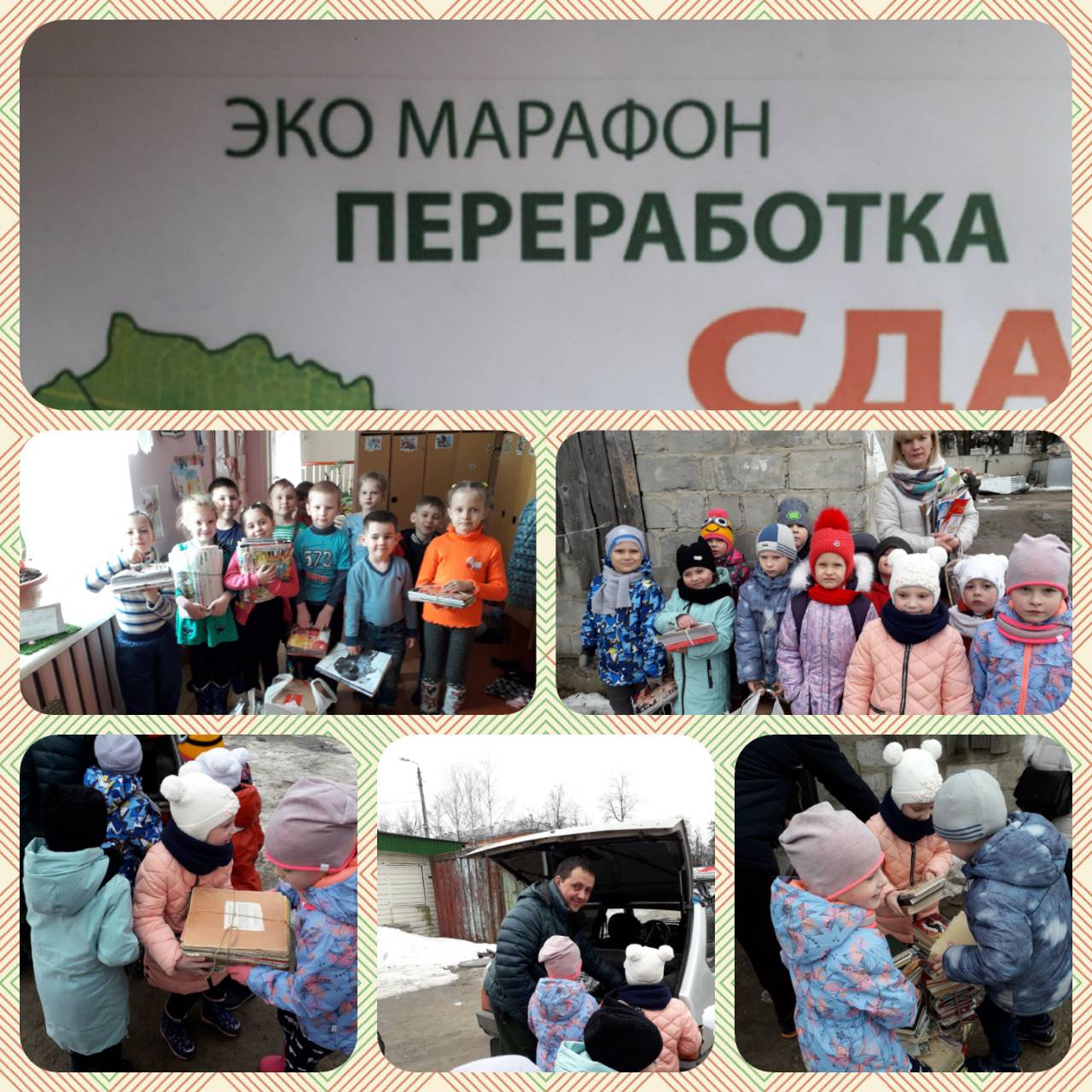 